26566/01Осень в Петербурге 2023 школьные группы.1-й деньВстреча с гидом на вокзале у вагонаЗавтрак в кафе городаОбзорная по городу - Автобусная экскурсия. (Знакомство с историей создания Санкт-Петербурга. Осмотр архитектурных ансамблей парадного центра: площади и мосты, стрелка Васильевского острова, Дворцовая площадь, Исаакиевская площадь, Невский проспект, «Медный всадник».)Петровская Акватория экскурсия "Знакомство с Петербургом начинается здесь"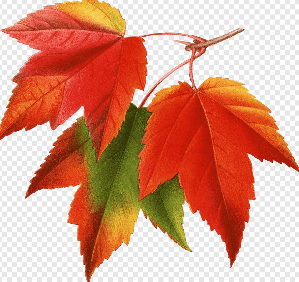 Обед в кафе города Размещение в гостинице, свободное время.2-й деньЗавтракВстреча с гидом в холле гостиницы. Пешеходный день.Эрмитаж экскурсия «Парадные залы Зимнего дворца»Обед в кафе города Прогулка по Летнему Саду - "Краски Осени"Окончание программы в центре города, свободное время3-й деньЗавтракВстреча с гидом в холле гостиницы. Пешеходный день.Дворец Меншикова экскурсия по залам дворца.Обед в кафе города Окончание программы в центре города, свободное время4-й деньЗавтракВстреча с гидом в холле гостиницы, посадка в автобус с багажом.Загородная экскурсия в Царское Село (Сопровождающая экскурсия по трассе).Екатерининский дворец, Янтарная комната, парк.Обед в кафе города Окончание программы на вокзале.Для группы 30 школьников + 6 руководителейЦены включают комиссию 10%Программу можно обсуждать.Гостиницы01.10.23 по 26.10.2306.11.23 по 30.12.2327.10.23 по 05.11.2329.08.23 по 30.09.23Москва****Завтрак шв. стол16 97617 53218 611А-Фонтанка***Завтрак шв. стол15 92016 83717 689Арт Авеню***Завтрак накрытие16 81417 12017 290РГПУ им. ГерценаУдобства в блокеКазанская д. 6Завтрак накрытие17 69017 69017 690